Mała motoryka, zabawy i ćwiczenia dla dzieci wspierające rozwój małej motorykihttps://www.youtube.com/watch?v=Ck7vmL2D8XU Osoba dorosła pomaga dziecku wyciąć miśki i słoiki z miodem. Do każdego misia należy dopasować odpowiednia liczbę miodu.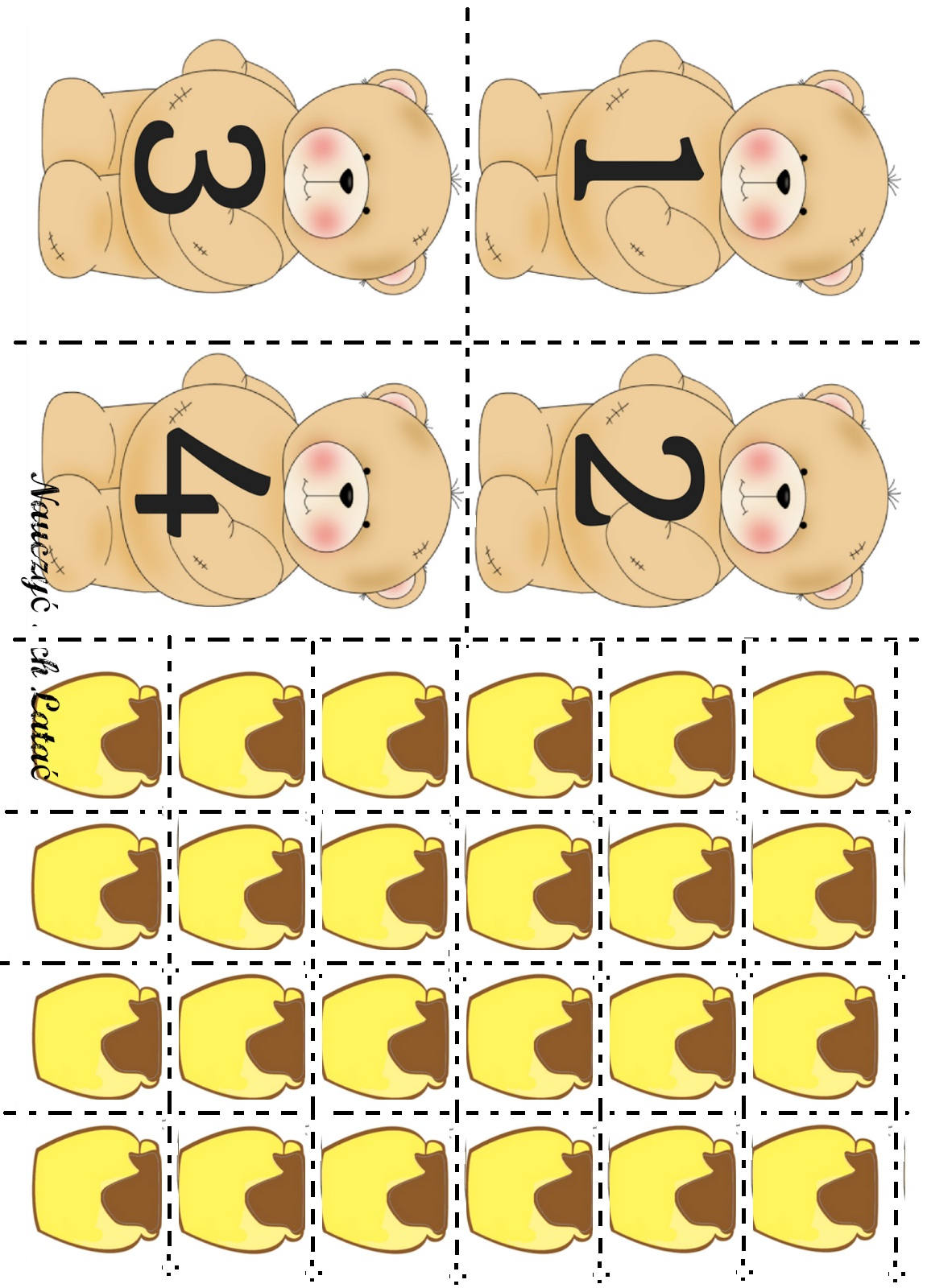 Ćwiczenie rozwijające mowę i tworzenie zdań: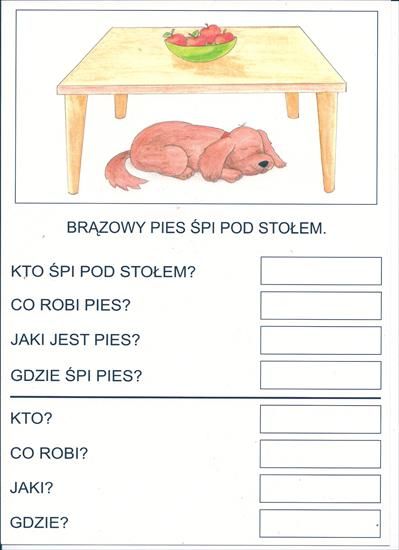 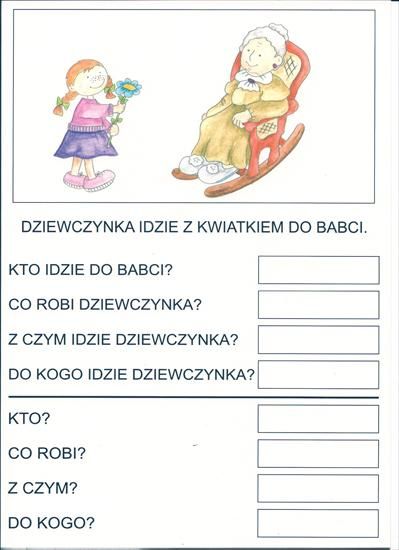 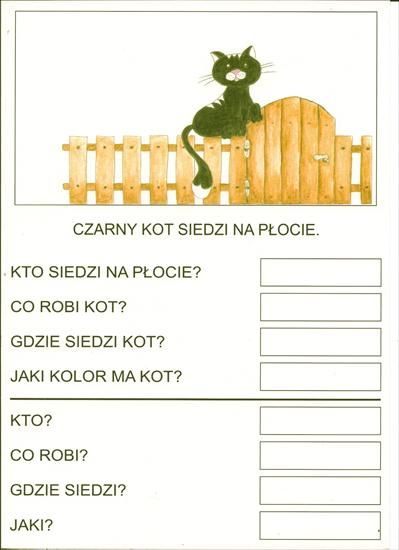 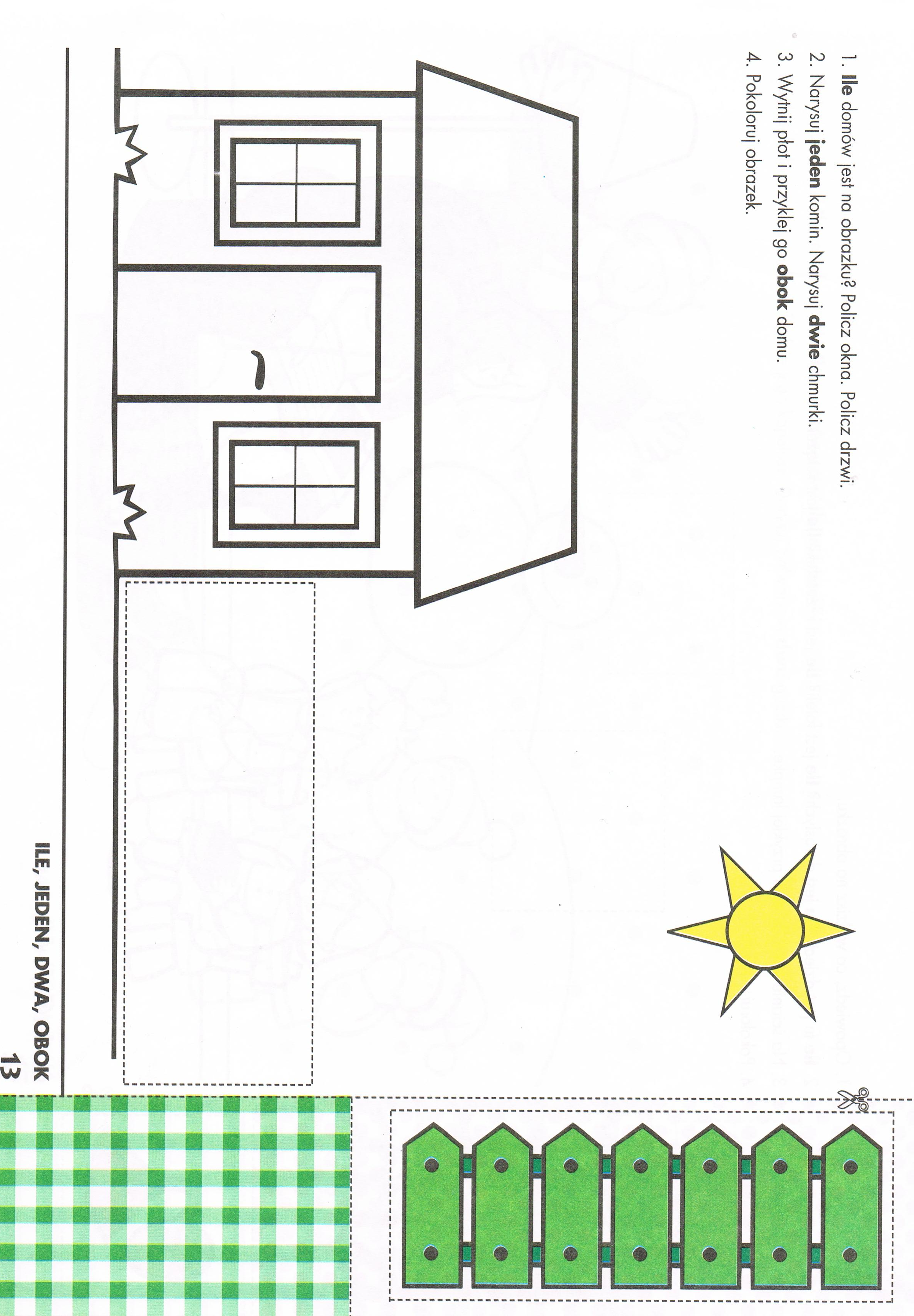 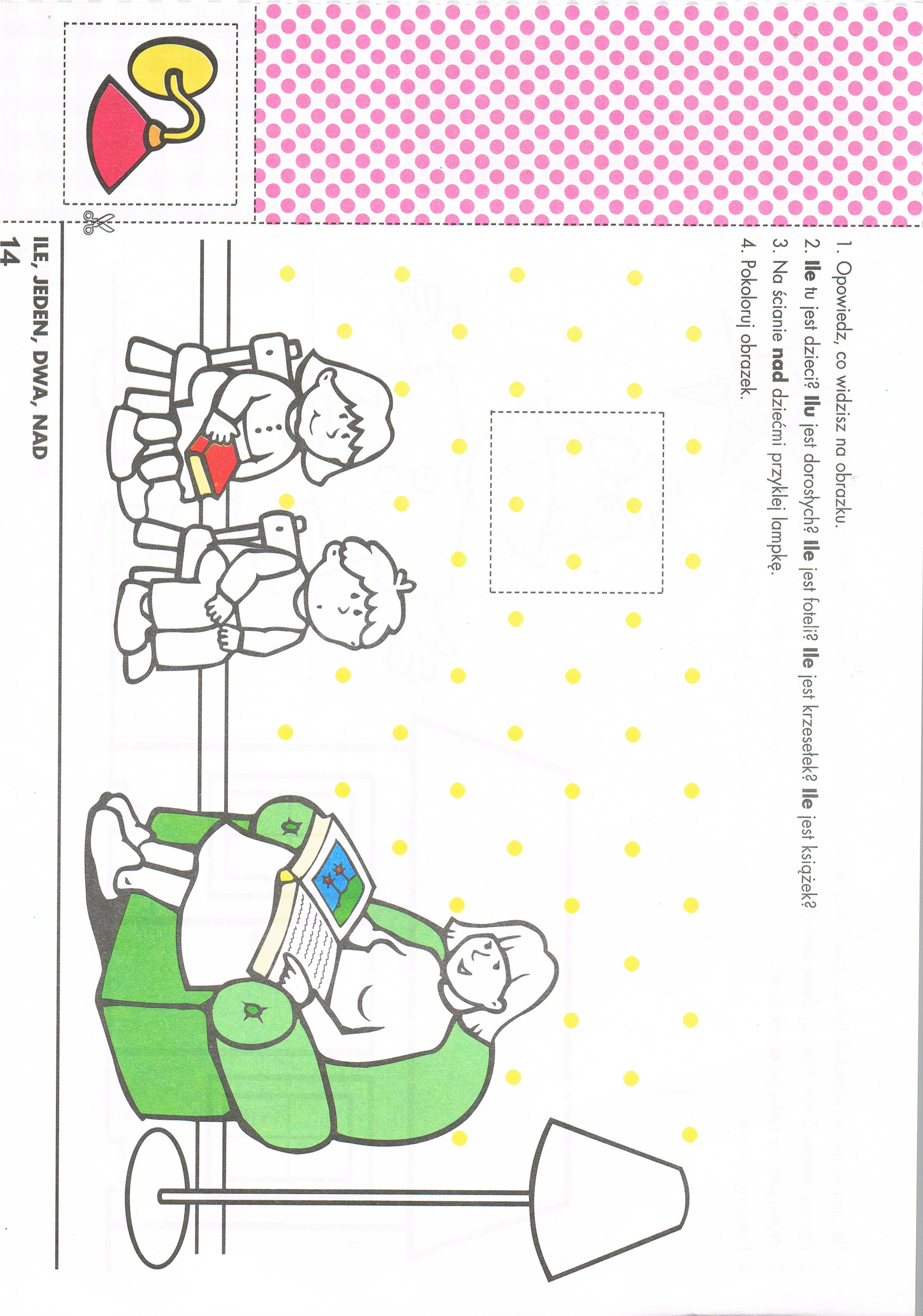 